22 State Religious Freedom Restoration ActsAlabama (Ala. Const. Art. I, §3.01)Arizona (Ariz. Rev. Stat. §41-1493.01)Arkansas (Ark. Gen. Stat. §16-123-401 et seq.)Connecticut (Conn. Gen. Stat. §52-571b)Florida (Fla. Stat. §761.01 et seq.)Idaho (Idaho Code §73-402)Illinois (lll. Rev. Stat. Ch. 775, §35/1, et seq.)Indiana (Ind. Code §1. IC 34-13-9)Kansas (Kan. Stat. §60-5301, et seq.)Kentucky (Ky. Rev. Stat. §446.350)Louisiana (La. Rev. Stat. §13:5231, et seq.)Mississippi (Miss. Code §11-61-1)Missouri (Mo. Rev. Stat. §1.302)New Mexico (N.M. Stat. §28-22-1, et seq.)Oklahoma (Okla. Stat. tit. 51, §251, et seq.)Pennsylvania (Pa. Stat. tit. 71, §2403)Rhode Island (R.I. Gen. Laws §42-80.1-1, et seq.)South Carolina (S.C. Code §1-32-10, et seq.)Tennessee (Tenn. Code §4-1-407)Texas (Tex. Civ. Prac. & Remedies Code §110.001, et seq.)Virginia (Va. Code §57-2.02)District of Columbia (42 U.S.C. § 2000bb, et seq.)RFRA-like Provisions through State Court DecisionsAlaskaMaineMassachusettsMichiganMinnesotaMontanaNorth CarolinaOhioWashingtonWisconsin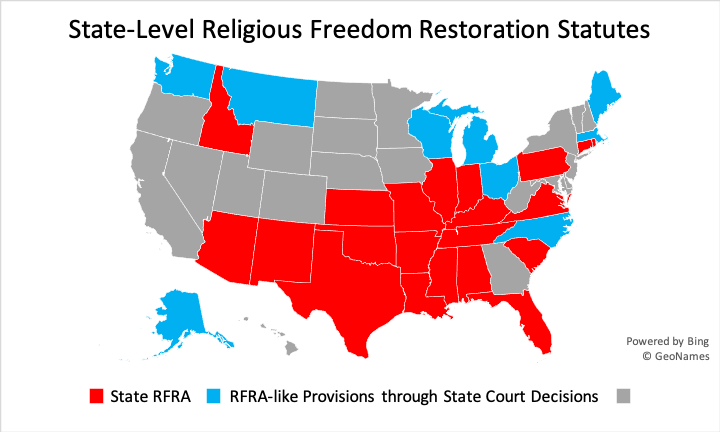 